THE BRISTOL PORT COMPANYMARINE SERVICES DEPARTMENTPERMISSION TO IMMOBILISE VESSELPermission is granted subject to the following conditions being met:-Vessels within the  at Avonmouth or on Berth 7, Royal Portbury Dock must have a tug(s) in attendance at all times. The number of tugs required will be dependant upon vessel size.If it becomes necessary to shift the vessel those additional charges due to the vessel being immobilised will be for the vessels account.The period of immobilisation is not to extend beyond the expected time of completion of cargo operations. Should this be required separate permission will be required to remain in dock.Contact must be established with Portbury or Avonmouth Dock Radio on VHF Ch14 when commencing and completing immobilisation.I accept these conditions and agree to be bound by them.Signed………………………………(Master)Name……………………………….					Date…...............Signed……………………………….(Marine Department)Name…......................................…..					Date…..............….On completion, please send this form to marine.admin@bristolport.co.ukVessel NameAgentBerthRequired From:To: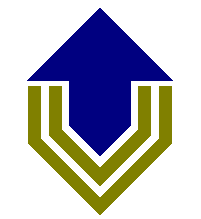 